Publicado en  el 04/11/2016 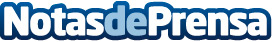 Los 17 lugares más 'instagrameados' del mundo Instagram es la cuna de las fotografías para Internet, y siempre que se va a un lugar conocido se realizan fotos. EEUU, País y Londres son los lugares más 'instagrameados' del mundoDatos de contacto:Nota de prensa publicada en: https://www.notasdeprensa.es/los-17-lugares-mas-instagrameados-del-mundo_1 Categorias: Internacional Imágen y sonido Viaje Moda Turismo Dispositivos móviles http://www.notasdeprensa.es